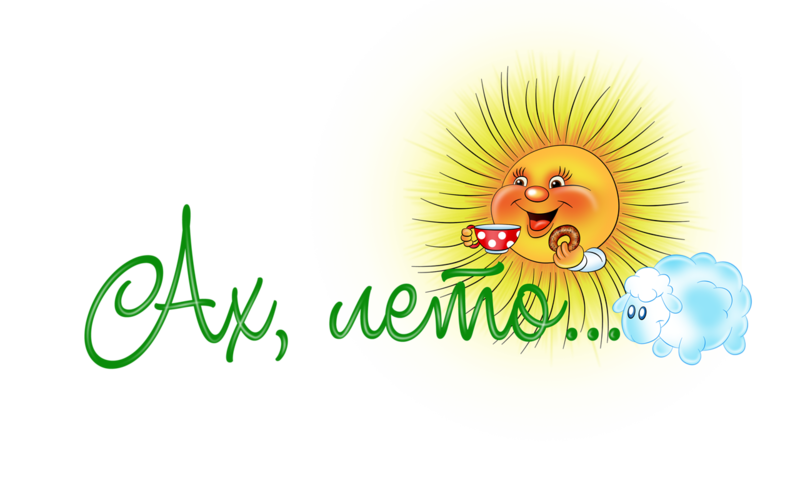 РАСПОРЯДОК  ДНЯ «КвантоГрада»8.30Прием детей, инструктаж по основам безопасности жизнедеятельности8.35 - 8.45Зарядка8.45 - 9.20Настольные и подвижные игры, развлечения, свободное время для общения9.40Завтрак10.00 - 11.00Работа объединений11.05 - 13.20Общелагерные или отрядные мероприятия13.40Обед14.00Игры на свежем воздухе, подведение итогов дня14.30Отправка детей домой